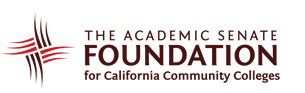 Faculty Scholarship Application Formfor the 2019 Fall Plenary SessionThe Academic Senate Foundation is proud to offer scholarships for faculty to attend the Fall Plenary Session that will take place on November 7-9, 2019 at the Renaissance Newport Beach Hotel. With a focus on student success, any faculty, (including full- and part-time faculty) from all disciplines are encouraged to apply. The scholarship awarded to the selected faculty will cover the cost of registration and hotel for two nights along with travel costs covering up to $250.Please fill out the form completely. Please answer the following questions and include additional attachments as needed.  1. Are you the college delegate at this plenary session? 2. How many people from your college are currently registered to attend the plenary session?3. Does your college send a representative to every plenary session? If no, how often is your college able to attend?4. What is your role with your local academic senate?5. Have you ever attended an ASCCC event before?6. Provide a short (3-5 sentence) explanation of how attending the plenary session will help you become a more engaged faculty leader at your campus. Submit your completed application to: foundation@asccc.org. The deadline to submit is September 30, 2019. Selected faculty will be notified via email within two weeks after the submission date.The Academic Senate Foundation is a 501(c)(3) nonprofit organization,  www.asfccc.comFaculty Name:  Discipline: College:Phone:Email:Academic Senate President Name/Email: